Obec Biely Kostol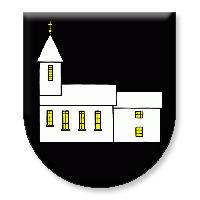 Pionierske námestie 18, 919 34 Biely KostolHlasovanie za projekty Participatívneho komunitného rozpočtu na rok 2023Vážení spoluobčania,hlasujte za projekty, ktoré sa zrealizujú tento rok pre zvýšenie kvality života v našej obci. Bolo prihlásených 10 projektov, z ktorých komisia odsúhlasila na hlasovanie občanov 6 projektov. Budeme radi, ak sa zapojíte do hlasovania, zahlasujete za 2 projekty. Svojim hlasom môžete podporiť projekty, ktoré sa Vám javia ako užitočné a potrebné. Naši dobrovoľníci v obci sa postarajú o ich realizáciu.Bližšie informácie Vám radi poskytneme na obecnom úrade v čase úradných hodín.Zoznam projektov:K hlasovaniu máte k dispozícii hlasovacie lístky, ktoré sú súčasťou tohto letáčika (nachádzajú sa na jeho opačnej strane). Hlasovať môže občan s trvalým pobytom v Bielom Kostole starší ako 15 rokov.Hlasovací lístok je možné odovzdať na obecnom úrade v čase úradných hodín alebo vhodiť do schránky pri vchode do obecného úradu alebo do urny v MŠ, prípadne ZŠ alebo naskenovať a poslať mailom na adresu starosta@bielykostol.sk.Hlasovanie bude prebiehať v termíne od 2.5. do 18.5.2023.Hlasovací lístok za projekty PKR 2023Meno a priezvisko hlasujúceho  ........................................................................................Adresa hlasujúceho ...........................................................................................................Čísla projektov, za ktoré hlasujete (prosím zakrúžkujte max. 2)1	2	3	4	5	6..........................................                                                                                                            podpis hlasujúcehotu odstrihnúť -------------------------------------------------------------------------------------------------Hlasovací lístok za projekty PKR 2023Meno a priezvisko hlasujúceho  ........................................................................................Adresa hlasujúceho ...........................................................................................................Čísla projektov, za ktoré hlasujete (prosím zakrúžkujte max. 2)1	2	3	4	5	6..........................................                                                                                                            podpis hlasujúcehotu odstrihnúť -------------------------------------------------------------------------------------------------Hlasovací lístok za projekty PKR 2023Meno a priezvisko hlasujúceho  ........................................................................................Adresa hlasujúceho ...........................................................................................................Čísla projektov, za ktoré hlasujete (prosím zakrúžkujte max. 2)1	2	3	4	5	6..........................................                                                                                                            podpis hlasujúcehoP.č.PredkladateľNázov projektuKrátky popisPožadovaná dotácia1Pavol Lehota,FK Biely Kostol, sekcia prípravka U-11Futbalový turnaj detí a mládeže 2023Turnaj detí a mládeže za účasti 4 družstiev organizovaný FK Biely Kostol v priestoroch futbalového štadióna FK Biely Kostol.1 284,- €2Mgr. Mária ZacharováDFS BílokostolančekNákup reprezentatívneho oblečenia podporujúceho aktivity DFS Bílokostolanček1 670- €3Jana DrozdíkováSeniorAjTyNaučiť seniorov pohybovať sa v online svete a zároveň sa v ňom aj vedieť chrániť. Ponúknuť seniorom vhodné formy socializácie  prostredníctvom moderných technológií. Plnohodnotné využitie priestorov novej školy.1 600,- €4Dominika PavelekováSobotkovoDenný tábor počas 2 sobôt – 19.8. Letné Sobotkovo, 25.11.Jesenné Sobotkovo, tábor pre deti od 5 do 10 rokov. Kapacita 30 detí na deň. Tvorivé dielne, tanečný workshop, súťaže a mnoho iného.  880,- €5Ing. Zuzana PeškováDenný tábor pre detiProgram zameraný na tvorenie – dielničky, napr. vyšívané srdiečko, hlavolam z papiera, macrame, kľúčenku a iné. Prechádzky, hry na dvore, v závislosti od počasia. Pre deti od 6 do 14 rokov. Jeden týždeň, 5 dní od 8:00 do 16:00 hod. Max. 20 detí.1 680,- €6Pre náš Biely Kostol OZ, Jana PekarovičováMôj otec je super – akcia pri príležitosti Dňa otcovStretnutie otcov a ich detí pri rôznych športových a spoločenských aktivitách a súťažiach. Kempovanie otcov s deťmi, opekačka. Spoznávanie sa rodín v obci1 162,- €